ORTHO 1				Le genre et le nombre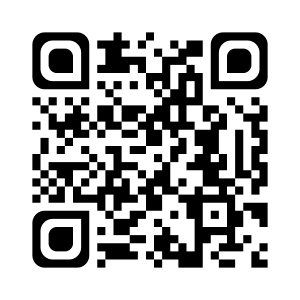 Le genreUn mot peut être soit masculin, soit féminin.Un nom est féminin si je peux mettre les déterminants une ou la devant.Un nom est masculin, si je peux mettre les déterminants un ou le devant.Ex : 	un livre  masculin       	une bibliothèque  féminin      	une caverne  féminin      	un bonhomme  masculinLe nombreUn mot peut être soit au singulier (une seule chose) soit au pluriel (plusieurs choses).Pour connaître le nombre, il faut s’aider du déterminant et de la terminaison.Ex : 	une fille  singulier	des histoires  plurielJe sais ma leçon si…ORTHO 1 Je sais ce que sont le genre et le nombre d’un mot.ORTHO 1 Je sais retrouver le genre et le nombre d’un mot.